"Please do take into account that this is a translation of the original French version validated in the Quality Management System (QMS) of Cliniques universitaires Saint-Luc through the SharePoint PaCo GED. Therefore in case of doubt, differences, inconsistency or discrepancy in this English version, the French version shall prevail"DEFINITIONA document that describes the objective(s), design, methodology, statistical considerations and organisation of a trial. The term protocol refers to the protocol, successive versions of the protocol and protocol amendments (Art 2, 22° Belgian Law 7 May 2004 on the human experiment)INSTRUCTIONS FOR USEThis document is a protocol template based on the Good Clinical Practice Guidelines for Research (ICH GCP E6 R2 ).It should be used to write the protocol for a prospective non-interventional study or conducted by a student.The parts proposed in this template can be adapted to your needs.Some information may also be provided in other documents that should be referenced in the protocol as appendices (e.g. informed consent). The text in red that corresponds to the instructions for use should be removed, as well as this first page.The black text should be retained.You can change the headings and layout styles. Do not forget to update the table of contents.Each version of the protocol should be numbered and dated in the footer.The protocol can be written in French, unless you want to publish the results of your study. This document therefore contains one version in French and one in English, to be used according to your choice.Final format: PDFTitle page The title page should contain the following information: Protocol titleAcronymIf not apparent from the title, a brief (one to two sentences) description giving design, duration, procedures, and patient populationName and affiliation Sponsor Name and affiliation of principal investigator (address and phone number)Version and date of protocolVersion HistorySignature page SPONSOR REPRESENTATIVE  Name	 Signature	 DateINVESTIGATOR(S) I agree to conduct this study in accordance with the design and specific provisions of this protocol and will only make changes in the protocol after notifying the sponsor.I understand that I may terminate or suspend enrolment of the study at any time if it becomes necessary to protect the best interests of the study subjects.  I agree to personally conduct or supervise this study and to ensure that all associates, colleagues, and employees assisting in the conduct of this study are informed about their obligations in meeting these commitments.I will conduct the study in accordance with the protocol, Good Clinical Practice, the Declaration of Helsinki, and the moral, ethical and scientific principles that justify medical research.  The study will be conducted in accordance with all relevant laws and regulations relating to clinical experimentation and the protection of patients.  I will ensure that the requirements relating to Ethics Committee review and approval are met. I agree to maintain adequate and accurate records and to make those records available for audit and inspection in accordance with relevant regulatory requirements including the provision of direct access to data and source documents.I agree to promptly report to the Ethics Committee any changes in the research activity and all unanticipated problems involving risks to human subjects or others.  Additionally, I will not make any changes in the research without sponsor and Ethics Committee approval, except where necessary to ensure the safety of study participants. Name	 Signature	 Date Name	 Signature	 DateProtocol synopsis Table of contents to be updatedIn order for your headings to be included in the table of contents, you must use the heading styles configured in the document. Use the headings provided in the Word document toolbar or create your own heading styles.List of abbreviations and definitionsEthicsThis protocol, any protocol amendments, informed consent form and other relevant documents (eg. recruitment advertisements) will be submitted to the Ethics Committee (EC) for formal approval to conduct the study. The decision of the EC concerning the conduct of the study will be made in writing to the sponsor. All correspondence with the Ethics Committee will be retained in the Investigator File.The study will be conducted in accordance with legal and regulatory requirements (Belgian law of 7 May 2004, Belgian law for Patient rights 22 August 2002, Private life GDPR 2018), as well as the Guidelines for Good Clinical Practice (International Conference on Harmonization 1996), and the last version of Declaration of Helsinki (World Medical Association).All subjects for this study will be provided a consent form describing this study and providing sufficient information for subjects to make an informed decision about their participation in this study.  This consent form will be submitted with the protocol for review and approval by the EC. The formal consent of a subject, using the EC-approved consent form, will be obtained before that subject is submitted to any study procedure. This consent form must be signed by the subject or legally acceptable surrogate, and the investigator-designated research professional obtaining the consent. The written informed consent document should be prepared in the language of the potential patient population.The identity of the participant will remain kept confidential according to the General Data Protection Regulation of 27 April 2016 (in application on 25 May 2018), to the Belgian law of 30 July 2018 on the protection of natural persons with regard to the processing of personal data and the Belgian patient’s right law (22 August 2002). Personal data will be coded. Subjects will not be identified by name or in any other recognizable way in any of the records, results or publications related to the experiment.BIBLIOGRAPHIC REFERENCESScientific explanation to define the question: discussion of the literature and important data relevant to the study and providing the context for the study. Justification of the study in the light of current knowledge: literature references and previously obtained results or data that are relevant to the study and serve as the basis for the study. RATIONALE Description of the selected study populationStatement of the hypothesisOBJECTIVES AND GOALS OF THE STUDYStatement of the research question (+ definition of variables) Objectives STUDY DESIGN AND METHODOLOGY APPLIEDDesignDefinition of the characteristics of the research by standard terms:Type of studyStudy configuration Approximate time to complete study recruitmentExpected duration of subject participationMethods of data collection for the evaluation of the study objectivesInterim analysis planDescription of the populationPatient population to be studied. Characteristics of the subjects to be included: age, sex, weight, height, race, medical history, biological parameters, definition of pathology and listing of its characteristics.Justification for the inclusion of participants unable to give informed consent or other special populations such as minors, if applicable. Number of patients expected.Strategies for recruiting participantsConsider where subjects will be recruited and how (consultation, advertising, etc.); detailed description of the recruitment and informed consent processInclusion criteriaIndicate that subjects must meet all inclusion criteria in order to participate in the study and list each criterion.Exclusion criteriaIndicate that all subjects meeting any of the exclusion criteria at baseline will be excluded from participation in the study and list each criterion.WithdrawalProvide a list of reasons why subjects may be withdrawn from the study. Also note that subjects may voluntarily withdraw from the study at any time. Describe the steps taken to follow up subjects who withdraw from the study, if necessary.Protocol DeviationsAny significant deviations from the study inclusion or exclusion criteria, study conduct, patient management or evaluation will be described and justified in the final report and communicated to the Ethics Committee, as appropriate.Data Management ResponsibilitiesThe protocol should provide information on how the data will be managed, including data handling and coding for computer analysis, monitoring and verification.Instructions concerning the recording of study data:Name of used database – REDCap is required for studies sponsored by CUSLDescribe how data will be collectedProcedures for collecting data on participants who have withdrawn from the study, and for replacing of these participants.Data breachA description of the measures taken to comply with the rules in force relating to the protection of personal data, and in particular the technical and organizational arrangements that will be applied to prevent unauthorized access, disclosure, dissemination, modification or loss of the information and personal data processedA description of the measures that will be applied to guarantee the confidentiality of the information and personal data of the participants A description of the measures that will be applied in the event of a data security breach, in order to mitigate the possible adverse effectsThe Sponsor or designee must report to ethics committee, serious data breaches : transgressions against the study protocol or the regulation that are likely to significantly affect the safety and rights of a subject or the reliability and robustness of the data generated in the study.Statistical AnalysisReasons for the sample size selected, statistical power of the study, level of significance to be usedDescribe planned analyses, comparisons and statistical testsReasons for excluding subject from an analysisPlanned monitoring of the resultsFrequency and nature of interim analysesProtocol Amendements If amendments to the protocol (modifying sense or objectives or modifying the study procedures) turn out to be necessary, they will be submitted to the opinion of the Ethic Committee having examined the initial protocol.Finance and InsuranceThe experimentation is covered under the Belgian Law of May 7, 2004 by a no-fault insurance (type of coverage: liability insurance).Policy holder:Cliniques universitaires Saint-LucAvenue Hippocrate, 101200 BrusselsIssuer of the certificate of insurance:MS Amlin Insurance SE Boulevard du Roi Albert II, 371030 BrusselsN° de police : LXX00259Details of funding for the study and any costs that will be incurred are detailed in the financial disclosure document forming part of the initial submission package for this protocol.End of studyThe end date of the study is the date of the last visit of the last participant.If this is not the date of the last visit of the last participant, indicate the estimated date of the end of the study and add a justification for this date.Describe the criteria for stopping all or part of the study.ArchivingSecure archiving of all documentation of the experiment (database, Informed Consent, Source document,…). Specify who archives, where and access conditions.Data to be kept at least 20 years after the trial termination according to the Belgian legislation: RD 18 May 2006 art.24AppendixPatient information and consent formQuestionnaires, evaluation scalesOther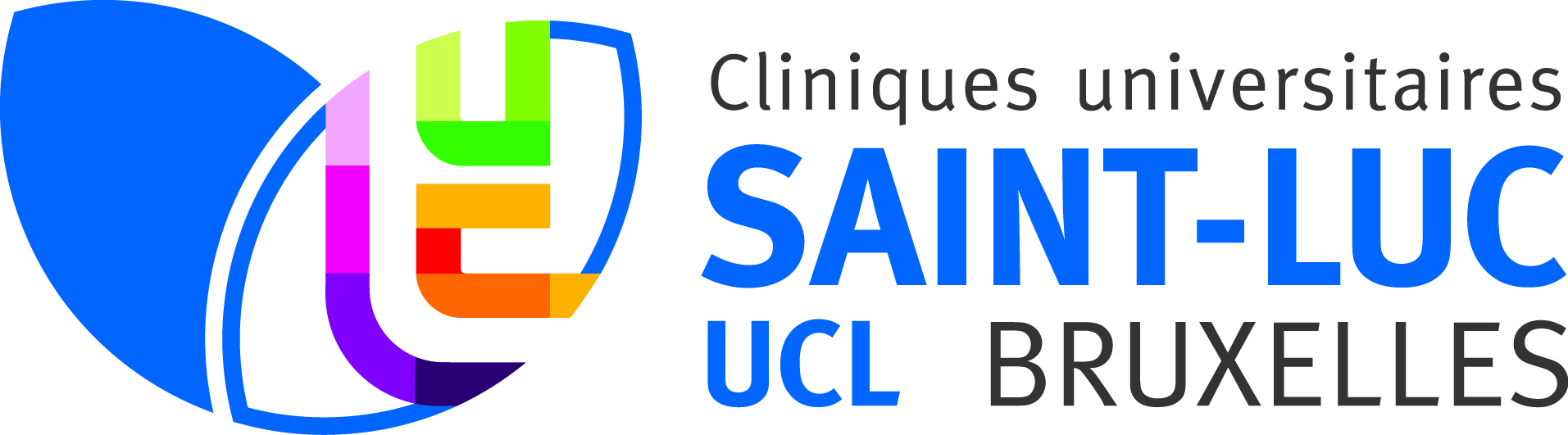 POLICY -  Non-interventional or retrospective clinical study protocol template N° : AAHRPP-DSQ-038 / REV003N° ENGLISH VERSION : 012VersionApproval DateChanges 1 Original2Amendment 3Amendment4AmendmentName of SponsorTitle of StudyService(s) in which the experimentation is taking placePublication (reference)Studied period : (planned date of first enrolment) (planned date of last completed) Objectives: - Primary - SecondaryHypothesesStudy Design Number of planned patientsEndpointsMain criteria for inclusion (inclusion/exclusion criteria)Statistical Considerations